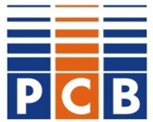 PHIẾU YÊU CẦU CUNG CẤP BÁO CÁO TÍN DỤNG PHÁP NHÂNCREDIT INFORMATION REQUEST FORM FOR COMPANYHọ và tên/ Full name: Số CMND/ ID Number:				Số điện thoại/ Phone number: Email:  Là đại diện pháp lý hoặc có giấy ủy quyền của doanh nghiệp/ is the legal representative or have written authorization of the company:      Hộ kinh doanh/ Sole proprietorship         	 Công ty/ CompanyTên Doanh nghiệp/ Company’s name:Loại hình Doanh nghiệp/ Type of business:Địa chỉ/ Address:Mã số thuế/ Tax Identification Number:Số đăng ký kinh doanh (Nếu có)/ Business Registration Number (If existed):Ngày cấp/ Date of issuing:                                                            Nơi cấp/ Place of issuing:Ngôn ngữ báo cáo/ Language in the report:	 Tiếng Việt/ Vietnamese				 Tiếng Anh/ EnglishSố lần yêu cầu báo cáo trong năm/ Number of time request for credit report in this year: 1							 ≥ 2Đề nghị quý Công ty cung cấp báo cáo tín dụng của tôi như thông tin trên đây. Tôi cam kết những thông tin Tôi cung cấp là đúng và hoàn toàn chính xác.Please provide my credit report according to the information above. I certify that all the information I provided are true, correct and completed.Tôi đã nhận báo cáo tín dụng/ I have received the credit report.  Hà Nội, ngày/date.......... tháng/month ......... năm/yearNGƯỜI NHẬN/ RECEIVERNGƯỜI LÀM ĐƠN/ APPLICANT(Ký và ghi rõ họ tên/ Sign with Full name)(Ký và ghi rõ họ tên/ Sign with Full name)